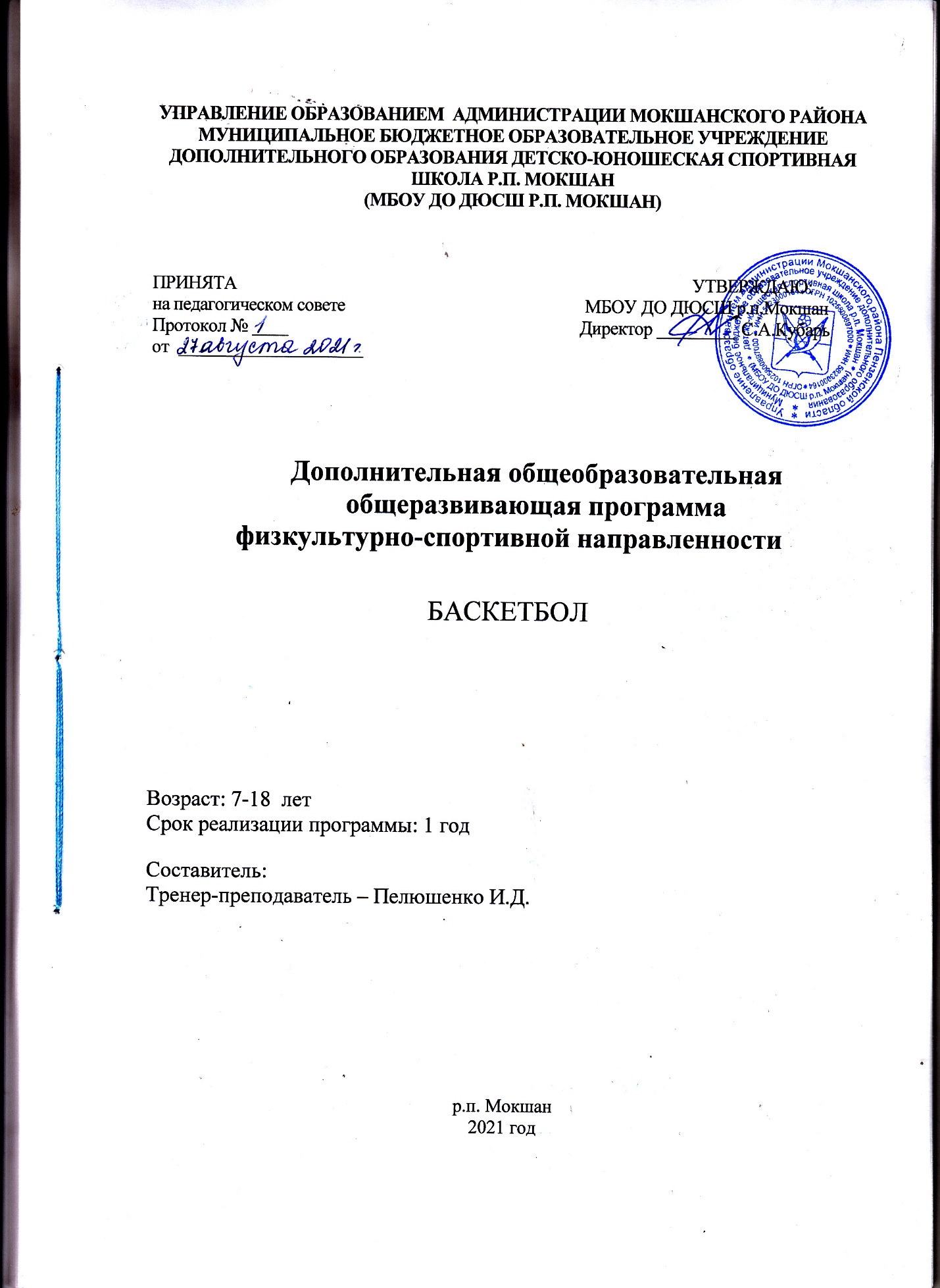 Пояснительная записка.Программа разработана с учетом:- Федерального закона от 29 декабря 2012 года N 273-ФЗ "Об образовании в Российской Федерации".-   Приказа Министерства просвещения Российской Федерации  от 09 ноября 2018 года N 196 «Об утверждении порядка организации и осуществления образовательной деятельности по дополнительным общеобразовательным программам».- Приказом Министерства образования и науки Российской Федерации от 18 ноября 2015 года № 09-3242 «Методическими рекомендациями по проектированию дополнительных общеразвивающих программ».- Распоряжением Правительства Российской Федерации от 04 сентября 2014 года № 1729-р «Концепция развития дополнительного образования детей».- Распоряжением Правительства Российской Федерации от 29 мая 2015 года № 996-р «Стратегия развития воспитания в Российской Федерации на период до 2025 года».- Санитарно – эпидемиологическим правилам и нормативам СанПиН 2.4.4.3172-14 от 04 июля 2014 года № 41 «Санитарно-эпидемиологические требования к устройству, содержанию и организации режима работы образовательных организаций дополнительного образования детей». -  Примерной программы спортивной подготовки для ДЮСШ, СДЮСШОР (2007 г.) авторский коллектив: Ю.М. Портнов, В.Г.Башкирова, В.Г. Луничкин. Рекомендована к использованию в дополнительном образовании.- Муниципальными правовыми актами. - Уставом, нормативными документами и локальными актами МБОУ ДО ДЮСШ р.п. Мокшан.Актуальность программы Актуальность программы в том, что она направлена на удовлетворение потребностей детей в активных формах двигательной деятельности, обеспечивает физическое, психическое и нравственное оздоровление воспитанников, программа также актуальна в связи с возросшей популярностью такого вида спорта как баскетбол в нашей стране.Новизна настоящей программы заключается в том, что она создана на основе спортивных игр. Технические приемы, тактические действия и собственно игра таят в себе большие возможности для укрепления здоровья, формирования жизненно важных двигательных навыков, совершенствования физических качеств.Исследователи игровой деятельности подчеркивают ее уникальные возможности не только для физического, но и нравственного воспитания детей, особенно для развития познавательных интересов. Игровая деятельность вырабатывает волю и характер, формирует умения ориентироваться в окружающей действительности, воспитания чувства коллективизма.Игровой процесс обеспечивает развитие образовательного потенциала личности, ее индивидуальности, творческого отношения к деятельности.Педагогическая целесообразность. Программа позволяет решить проблему занятости свободного времени детей, формированию физических качеств, пробуждение интереса детей к новой деятельности в области физической культуры и спорта. Разнообразие технических и тактических действий игры в баскетбол и собственно игровая деятельность обладают уникальными свойствами для формирования жизненно важных навыков умений, всестороннего развития их физических и психических качеств. Освоенные двигательные действия игры в баскетбол и сопряжённые с ним физические упражнения являются эффективными средствами укрепления здоровья и могут использоваться человеком на протяжении всей его жизни в самостоятельных формах занятий физической культуры.Отличительные особенности программы в её социальной направленности. Программа предоставляет возможности детям, не получившим ранее практики занятий баскетболом или каким-либо другим видом спорта, имеющим различный уровень физической подготовки, приобщиться к активным занятиям баскетболом, укрепить здоровье, получить социальную практику общения в детском коллективе. Обучение по программе стимулирует учащегося к дальнейшему совершенствованию его физической и интеллектуальной сферы. Программа также предоставляет возможность воспитанникам, ранее занимающимся баскетболом и по каким-либо причинам, прекратившим занятия, но сохранившим интерес к предмету образовательной деятельности, продолжить обучение по программе.	Адресат программы.  Программа рассчитана на детей  возрасте  от 7 лет до 18 лет. Набор учащихся  в группы свободный, зачисление проводится при наличии заявления от родителей учащегося и медицинской справки. Объем и срок освоения программы. Программа рассчитана на 1 год. Общее количество часов по программе –252. Академический час равен 45 минутам. Между занятиями перерыв 10 минут.  Форма обучения – очная (обязательное изучение теоретических и практических частей программы). Особенности организации образовательного процесса – групповое  учебно-тренировочное занятие. Особенностью организации обучения от года к году является:  переход от общеподготовительных средств к наиболее специализированным для баскетболиста; планомерное прибавление вариативности выполнения приёмов игры и широты взаимодействий с партнёрами; увеличение собственно соревновательных упражнений в процессе занятий; постепенный переход от обучения техническим и тактическим действиям к их совершенствованию на базе роста физических и психических возможностей; повышение интенсивности занятий. Результатом образовательной деятельности детей по программе являются показатели, характеризующие оздоровление и развитие учащихся: приобретение теоретических знаний, а также основ здорового образа жизни; рост уровня развития физических качеств; овладение основами игры в баскетбол; рост личностного и социального развития ребёнка.Для определения эффективности образовательного процесса применяются следующие формы контроля: теоретическая подготовка: тесты; общефизическая подготовка: сдача нормативов; освоение специальной физической подготовки: тестирование, наблюдение.Ведущими методами данной программы являются:-  словесные методы, создающие у учащихся предварительное представление об изучаемом движении. Для этой цели рекомендуется использовать: объяснение, рассказ, замечания, команды, распоряжения, указания, подсчет и т.д.;- наглядные методы – применяются главным образом в виде показа упражнений, учебных наглядных пособий, видеофильмов. Эти методы помогают создать у учащихся конкретные представления об изучаемых действиях;- практические методы: метод упражнений, игровой метод, соревновательный. Главным является метод упражнений, который предусматривает многократное повторение движений. Разучивание упражнений осуществляется двумя способами - в целом и по частям. Игровой и соревновательный методы применяются после того, как у учащихся образовались некоторые навыки игры.	Наполняемость учебных групп - 25 человек. 	Режим занятий -3 раза в неделю по 2 часа: 252 часа в год.Цели и задачи программы.	Цель программы: осуществление физкультурно-оздоровительной и воспитательной работы среди детей, направленной на укрепление их здоровья и всестороннего физического и личностного развитие, привлечение учащихся к систематическим занятиям физической культурой и спортом, посредством игры в баскетбол.Основные задачи:- вовлечение максимального числа детей и подростков к занятиям физкультурой и спортом;-освоение основ личной гигиены и самоконтроля;-укрепление здоровья и содействия правильному  физическому и гармоническому развитию; -формирование стойкого интереса к занятиям спортом и баскетболом в частности; -овладение комплексом физических упражнений и освоение техники подвижных и спортивных игр;   -организация образовательного процесса по созданию условий, обеспечивающих охрану жизни и здоровья обучающихся;-отбор перспективных учащихся для дальнейших занятий баскетболом. Решению поставленных задач способствуют следующие основополагающие принципы программы:комплексность  -  предусматривает  тесную  взаимосвязь  всех  видов подготовки  для  всестороннего  развития  занимающихся  (общей  и  специальной физической  подготовки,  технико-тактической,   теоретической,  воспитательной работы, медико-педагогического контроля);преемственность  -  определяет  последовательность  изложения программного  материала  по  годам  обучения,  для  обеспечения  в  многолетнем  процессе  спортивной  подготовки  преемственности  задач,  средств  и  методов, объемов тренировочных и соревновательных нагрузок, рост показателей уровня физической и технико-тактической подготовленности;вариативность  -  предусматривает,  в  зависимости  от   индивидуальных особенностей  включение  в  тренировочный  план  разнообразного  набора тренировочных средств и изменения нагрузок.Учебный план Учебно-тематический план 1 года обученияОсновная цель занятий в этих группах: обеспечение отбора, физической и координационной готовности к простейшим упражнениям (общеразвивающим и специальным упражнениям своего вида). На протяжении учебного года обучающиеся должны познакомиться с техникой нескольких видов спорта: легкой атлетики, акробатики, игровых и единоборных видов спорта. Только насыщенный двигательный режим в группах  ознакомительного характера,  даст благоприятные изменения в состоянии здоровья и адаптации организма детей к физическим нагрузкам, значительно повысит их интерес к занятиям спортом.Для того чтобы значительно повысить работоспособность (физическую и умственную), создать надежные предпосылки к укреплению здоровья, необходимо заниматься не менее шести часов в неделю, с учетом факторов, ограничивающих физическую нагрузку - отсутствие специфических двигательных навыков и адаптации к физическим нагрузкам (вообще).Основные средства тренировочных воздействий:- общеразвивающие упражнения (с целью создания школы движения);- подвижные, спортивные игры, и игровые упражнения;- элементы акробатики (кувырки, повороты, кульбиты и др.);- всевозможные прыжки и прыжковые упражнения;- метание легких снарядов (теннисных и набивных мячей);- спортивно-силовые упражнения (в виде комплексов тренировочных заданий).Основные методы выполнения упражнений: игровой; повторный; равномерный; круговой; соревновательный (в контрольно-педагогических испытаниях).                                                                      Ознакомительный уровень подготовки необходим для создания предпосылок для последующей успешной спортивной специализации. Здесь происходит отбор детей для дальнейших занятий баскетболом, поскольку именно в это время закладывается основа предпосылок овладения спортивным   мастерством.На данном этапе подготовки существует опасность перегрузки еще неокрепшего детского организма. Поэтому дозировать нагрузку следует очень осторожно. Особенно это относится к упражнениям с отягощениями. Так, детям 9-10 лет доступны упражнения с весом, равным около 20% собственного веса.Упражнения скоростно-силового характера следует давать небольшими дозами (по 5-8 мин) с чередованием промежутков активного отдыха.Основные средства и методы тренировки. Главное средство в занятиях с детьми на этом этапе – подвижные, спортивные игры. Для обеспечения технической и физической подготовки начинающих спортсменов лучше применять упражнения в комплексе, что дает возможность проводить занятия и тренировки более организованно и целенаправленно. Комплексы желательно сочетать с проведением игр и игровых упражнений.Выполнение упражнений, направленных на развитие быстроты, требует интенсивных движений и большого нервного напряжения. Их применяют в начале основной части урока после разминки, когда степень возбуждения центральной нервной системы оптимальна и способствует усвоению двигательных навыков, наиболее трудных по координации. Вслед за комплексами на быстроту включают и игровые упражнения, способствующие закреплению этого качества.Комплексы упражнений, направленные на воспитание силы, используют во второй половине урока, так как к этому периоду наиболее полно проявляются функциональные возможности дыхания, кровообращения и других систем организма. Комплексы упражнений силовой направленности подкрепляют соответствующими силовыми играми и игровыми упражнениями.В спортивно-оздоровительных группах большое внимание необходимо уделять акробатике, направленной на развитие координационных способностей и вестибулярного аппарата. Обучение технике баскетбола на этом этапе подготовки носит ознакомительный характер и осуществляется на основе обучения базовым элементам: положение ног, положение рук, маховые движения, броски и.т.д.Применение названных средств, при преимущественном использовании упражнений, направленных на развитие быстроты (50% основной части урока), позволяет достигнуть более высокого уровня физической подготовленности.Особенности обучения. Обучение осуществляется на основе общих методических принципов. В большей степени используются методы обеспечения наглядности (показ упражнения, демонстрация наглядных пособий), методы упражнений - игровой и соревновательный. При изучении общеразвивающих упражнений, комплексов и игр показ должен быть целостным и образцовым, а объяснение - простым. Педагогу целесообразно подробно анализировать детали.Детям необходимо ставить двигательную задачу в конкретной форме, с наглядным объяснением: поймать, догнать, бросить, прыгнуть.Методика контроля уже на этом этапе тренировки включает использование комплекса методов: педагогических, медико-биологических и пр. Комплекс методик позволит определить: состояние здоровья юного спортсмена; показатели телосложения; степень тренированности; уровень подготовленности; величину выполненной тренировочной нагрузки. На основе полученной информации педагог должен вносить соответствующие коррективы в тренировочный процесс.Разделы подготовки для освоения программыФизическая подготовка подразделяется на общую и специальную подготовки. Между ними существует тесная связь. Общая физическая подготовка (ОФП) процесс развития двигательных способностей, не специфических для избранного вида мышечной деятельности, но косвенно влияющих на успех в спорте. ОФП направлена на укрепление здоровья, повышение уровня развития физических качеств и функциональных возможностей органов и систем организма. Специальная физическая подготовка (СФП) – процесс развития двигательных способностей, отвечающих специфическим требованиям соревновательной деятельности в избранном виде спорта. Подразделение на ОФП и СФП несколько условно, с ростом спортивной квалификации углубляется спортивная специализация и некоторые упражнения из категории СФП переходят в ОФП. В связи с этим специалисты выделяют раздел подготовки, занимающий промежуточное положение между ОФП и СФП – вспомогательная подготовка, целенаправленная.Техническая подготовка процесс обучения спортсмена основам техники двигательных действий и совершенствования избранных форм спортивной техники, а также развития необходимых для этого двигательных способностей. Теоретическая подготовка. Целью теоретической подготовки является овладение минимумом знаний, необходимых для понимания сущности спорта и его социальной роли. В соответствующей возрасту форме обучающиеся должны ознакомиться с основными закономерностями спортивной тренировки, влиянием физических упражнений на организм. Одним из важнейших направлений теоретических занятий является воспитание чувства патриотизма, любви к своей Родине и гордости за нее, формирование спортивного образа жизни. Теоретическая подготовка проводится в виде коротких сообщений, объяснений, рассказов и бесед в начале учебно – тренировочного занятия или в форме объяснений во время отдыха. В учебно – тренировочных группах, кроме того, проводятся специальные занятия для теоретической подготовки в форме непродолжительных лекций, семинаров или методических занятий. Эффективность усвоения теоретических знаний существенно повышается за счет использования учебных кино – и видеофильмов, мультимедийных пособий, рисунков, плакатов и других наглядных пособий.  Теоретическая подготовка.Физическая культура и спорт в России. Понятие «физическая культура». Физическая культура как составная часть общей культуры. Значение ее для укрепления здоровья, физического развития. Роль физической культуры в воспитании молодежи. Основные сведения о спортивной квалификации. Спортивные разряды и звания. Порядок присвоения спортивных разрядов и званий. Юношеские разряды по баскетболу.Состояние и развитие баскетбола в России. История развития баскетбола в мире и нашей стране. Достижения баскетболистов России на мировой арене. Количество занимающихся в России и в мире. Итоги и анализ выступлений сборных национальных, молодежных и юниорских команд баскетболистов на соревнованиях.	Воспитание нравственных и волевых качеств спортсмена. Спортивно-эстетическое воспитание. Психологическая подготовка в процессе спортивной тренировки. Формирование в процессе занятий спортом нравственных понятий, оценок, суждений. Воспитание чувства ответственности перед коллективом. Общая и специальная психологическая подготовка. Инициативность, самостоятельность и творческое отношение к занятиям. Регуляция уровня эмоционального возбуждения. Основные приемы создания готовности к конкретному соревнованию. 	Влияние физических упражнений на организм спортсмена. Понятия об утомлении и переутомлении. Причины утомления. Субъективные и объективные признаки утомления. Переутомление. Перенапряжение. Восстановительные мероприятия в спорте. Проведение восстановительных мероприятий в спорте. Проведение восстановительных мероприятий после напряженных тренировочных нагрузок. Критерии готовности к повторной работе. Активный отдых. Самомассаж. Спортивный массаж. Баня. Основные приемы и виды спортивного массажа. 	Гигиенические требования к занимающимся спортом. Понятие о гигиене и санитарии. Общие представления об основных системах энергосбережения человека. Дыхание. Значение дыхания для жизнедеятельности организма. Жизненная емкость легких. Потребление кислорода. Функции пищеварительного тракта. Особенности пищеварения при мышечной работе. 	Понятие о рациональном питании и общем расходе энергии. Гигиенические требования к питанию спортсменов. Питательные смеси. Значение витаминов и минеральных солей, их нормы. Режим питания, регулирование веса спортсмена. Пищевые отравления и их профилактика. Гигиеническое значение кожи. Уход за телом, полостью рта, зубами. Гигиенические требования к спортивной одежде и обуви. Правильный режим дня спортсмена. Значение сна, утренней гимнастики в режиме юного спортсмена. Режим дня во время соревнований. Рациональное чередование различных видов деятельности. Вредные привычки – курение, употребление спиртных напитков. Профилактика вредных привычек.	Профилактика заболеваемости и травматизма в спорте. Простудные заболевания у спортсменов. Причины и профилактика. Закаливание организма спортсмена. Виды закаливания. Общее понятие об инфекционных заболеваниях при занятиях спортом. Пути распространения инфекционных заболеваний. Меры личной и общественной профилактики. Патологические состояния в спорте: перенапряжения сердца, заболевание органов дыхания, острый болевой печеночный синдром. Травматизм в процессе занятий баскетболом; оказание первой помощи при несчастных случаях. Доврачебная помощь пострадавшему, приемы искусственного дыхания, транспортировка пострадавшего. Профилактика спортивного травматизма. Временные ограничения и противопоказания к тренировочным занятиям и соревнованиям. 	Основы техники игры и техническая подготовка. Основные сведения о технике игры, о ее значении для роста спортивного мастерства. Средства и методы технической подготовки. Классификация приемов техники игры. Анализ техники изучаемых приемов игры. Методические приемы и средства обучения технике игры. О соединении технической и физической подготовки. Разнообразие технических приемов, показатели надежности техники. Физические способности и физическая подготовка. Физические качества. Виды силовых способностей: собственно силовые, скоростно-силовые. Строение и функции мышц. Изменение в строении и функциях мышц под влиянием занятий спортом. Методика и воспитание силовых способностей. Понятие быстроты, формы ее проявления. Методы воспитания быстроты движений. Воспитание быстроты простой и сложной двигательной реакции, облегчение внешних условий, лидирование. Гибкость и ее развитие. Понятие о ловкости как комплексной способности к освоению техники дыхания. Виды проявления ловкости. Методика воспитания ловкости. Понятие выносливости. Методика совершенствования выносливости. Виды и показатели выносливости. Методика совершенствования выносливости в процессе многолетней подготовки. Спортивные соревнования. Спортивные совершенствования, их планирование, организация и проведение. Значение спортивных соревнований для популяризации вида спорта. Спортивные соревнования как важнейшее средство роста спортивного мастерства. Положение о проведении соревнований по баскетболу на первенство России, города, школы. Ознакомление с командным планом соревнований, с положением о соревнованиях. Правила соревнований по баскетболу. Судейство соревнований. Судейская бригада: главный судья соревнований, судьи на поле, секретарь, хронометрист. Их роль в организации соревнований. Общая физическая подготовка (для всех возрастных групп).Строевые упражнения. Шеренга, колонна, фланг, интервал, дистанция. Перестроения: в одну, две шеренги, в колонну по одному, по два. Сомкнутый и разомкнутый строй. Виды размыкания. Построение, выравнивание строя, расчет по строю, повороты на месте. Переход на ходьбу и бег, на шаг. Остановка. Изменение скорости движения строя.Упражнения для рук и плечевого пояса. Из различных исходных положений (в основной стойке, на коленях, сидя, лежа) - сгибание и разгибание рук, вращения, махи, отведение и приведение, рывки одновременно обеими руками и разновременно, то же во время ходьбы и бега.Упражнения для ног. Поднимание на носки; сгибание ног в тазобедренных суставах; приседания; отведения; приведения и махи ногой в переднем, заднем и боковом направлениях; выпады, пружинистые покачивания в выпаде; подскоки из различных исходных положений ног (вместе, на ширине плеч, одна впереди другой и т.п.); сгибание и разгибание ног в смешанных висах и упорах; прыжки.Упражнения для шеи и туловища. Наклоны, вращения, повороты головы; наклоны туловища, круговые вращения туловищем, повороты туловища, поднимание прямых и согнутых ног в положении лежа на спине; из положения лежа на спине переход в положение сидя; смешанные упоры в положении лицом и спиной вниз; угол из исходного положения лежа, сидя и в положении виса; различные сочетания этих движений.Упражнения для всех групп мышц. Могут выполняться с короткой и длинной скакалкой, гантелями, набивными мячами, мешочками с песком, палками, со штангой (для юношей).Упражнения для развития силы. Упражнения с преодолением собственного веса: подтягивание из виса, отжимание в упоре, приседания на одной и двух ногах. Преодоление веса и сопротивления партнера. Переноска и перекладывание груза. Лазанье по канату, шесту, лестнице. Перетягивание каната. Упражнения на гимнастической стенке. Упражнения со штангой: толчки, выпрыгивания, приседания. Упражнения с набивными мячами. Упражнения для развития быстроты. Повторный бег по дистанции от 30 м. до  со старта и с ходу с максимальной скоростью. Бег по наклонной плоскости вниз. Бег за лидером (велосипедист, более быстрый спортсмен). Бег с задачей догнать партнера. Выполнения общеразвивающих упражнений в максимальном темпе.Упражнения для развития гибкости. Общеразвивающие упражнения с широкой амплитудой движения. Упражнения с помощью партнера (пассивные наклоны, отведения ног, рук до предела, мост, шпагат). Упражнения с гимнастической палкой или сложенной вчетверо скакалкой: наклоны и повороты туловища с различными положениями предметов (вверх, вперед, вниз, за голову, на спину); перешагивание и перепрыгивание, «выкруты» и круги. Упражнения на гимнастической стенке, гимнастической скамейке.Упражнения для развития ловкости. Разнонаправленные движения рук и ног. Кувырки вперед, назад, в стороны с места, с разбега и с прыжка. Перевороты вперед, в стороны, назад. Стойки на голове, руках и лопатках. Прыжки опорные через козла, коня. Прыжки на батуте. Упражнения в равновесии на гимнастической скамейке. Жонглирование двумя-тремя теннисными мячами. Метание мячей в подвижную и неподвижную цель. Метание после кувырков, поворотов.Упражнения типа «полоса препятствий»: с перелезанием, пролезанием, перепрыгиванием, кувырками, с различными перемещениями, переноской нескольких предметов одновременно (четырех баскетбольных, набивных мячей), ловлей и метанием мячей и др. Игра в мини-футбол, в настольный теннис, в волейбол, в бадминтон.Упражнения для развития скоростно-силовых качеств. Прыжки в высоту через препятствия, планку, в длину с места, многократные прыжки с ноги на ногу, на двух ногах. Перепрыгивание предметов (скамеек, мячей и др.), «чехарда». Прыжки в глубину. Бег и прыжки по лестнице вверх и вниз. Игры с отягощениями. Эстафеты комбинированные с бегом, прыжками, метаниями. Метание гранаты. Групповые упражнения с гимнастической скамейкой.Упражнения для развития общей выносливости. Бег равномерный и переменный на 500 м., 800 м., . Кросс на дистанции для юношей до . Плавание с учетом и без учета времени. Ходьба на лыжах с подъемами и спусками. Спортивные игры на время: баскетбол, мини-футбол.Специально-физическая подготовка.Упражнения для развития быстроты движения и прыгучести. Ускорения, рывки на отрезках от 3 м. до  из различных положений (сидя, стоя, лежа) лицом, боком и спиной вперед. Бег с максимальной частотой шагов на месте и перемещаясь. Рывки по зрительно воспринимаемым сигналам: вдогонку за партнером, в соревновании с партнером за овладение мячом, за летящим мячом с задачей поймать его. Бег за лидером без смены и со сменой направления (зигзагом, лицом и спиной вперед, челночный бег, с поворотом). Бег на короткие отрезки с прыжками в конце, середине, начале дистанции. Прыжки в глубину с последующим выпрыгиванием вверх (одиночные, сериями). Многократные прыжки с ноги на ногу (на дальность при определенном количестве прыжков; на количество прыжков при определенном отрезке от 10 м. до ). Прыжки на одной ноге на месте и в движении без подтягивания и с подтягиванием бедра толчковой ноги. Прыжки в стороны (одиночные и сериями) на месте через «канавку» и продвигаясь вперед, назад. Бег и прыжки с отягощениями (пояс, манжеты на голенях, набивные мячи, гантели).Упражнения для развития качеств, необходимых для выполнения броска. Сгибание и разгибание рук в лучезапястных суставах и круговые движения кистями. Отталкивание от стены ладонями и пальцами одновременно и попеременно правой и левой рукой. Передвижение в упоре на руках по кругу (вправо и влево), носки ног на месте. Передвижение на руках в упоре лежа, ноги за голеностопные суставы удерживает партнер. Из упора лежа «подпрыгнуть», одновременно толкаясь руками и ногами, сделать хлопок руками. Упражнения для кистей рук с гантелями, булавами, кистевыми эспандерами, теннисными мячами (сжимание). Имитация броска. Поднимание и опускание, отведение и приведение рук с гантелями в положение лежа на спине на скамейке. Метание мячей различного веса и объема (теннисного, хоккейного, мужского и женского баскетбольного набивного мяча весом 1-) на точность, дальность, быстроту. Метание палок (игра в «городки»). Удары по летящему мячу (волейбольному и баскетбольному в прыжке, с места, с разбегу в стену, через волейбольную сетку, через веревочку на точность попадания в цель. Броски мячей через волейбольную сетку, через веревочку на точность попадания. Падение на руки вперед, в стороны с места и с прыжка. Бросок мяча в прыжке с разбега, толкаясь о гимнастическую скамейку. Бросок мяча в прыжке с подкидного мостика на точность попадания в мишени на полу и на стене, в ворота.Упражнения для развития игровой ловкости. Подбрасывание и ловля мяча в ходьбе и беге, после поворота, кувырков, падения. Ловля мяча после кувырка с попаданием в цель. Метание теннисного и баскетбольного мяча во внезапно появившуюся цель.  Броски мяча в стену (батут) с последующей ловлей. Ловля мяча от стены (батута) после поворота, приседа, прыжка, перехода в положение сидя. Прыжки вперед и вверх с подкидного мостика с выполнением различных действий с мячом и без мяча в фазе полета (сохранить вертикальное положение туловища). Ведение мяча с ударом о скамейку; ведение с ударами в пол, передвигаясь по скамейке, ведение с перепрыгиванием препятствий. Ведение одновременно правой и левой рукой двух мячей, со сменой рук. Ведение мяча с одновременным выбиванием мяча у партнера. Комбинированные упражнения, состоящие из бега, прыжков, ловли, передачи, бросков, ведения с предельной интенсивностью. Бег с различной частотой шагов, аритмичный бег по разметкам с точной постановкой ступни (наступая на разметки, ставя ступни точно у линии).Эстафеты с прыжками, ловлей, передачей и бросками мяча. Перемещения партнеров в парах лицом друг к другу, сохраняя расстояние между ними 2-.Упражнения для развития специальной выносливости. Многократные повторения упражнений в беге, прыжках, технико-тактических упражнениях с различной интенсивностью и различной продолжительностью работы и отдыха. Игры учебные с удлиненным временем, с заданным темпом перехода от защиты к нападению и обратно. Круговая тренировка (скоростно-силовая, специальная).Игровая подготовка.	Контрольные соревнования. Контрольные соревнования проводятся с целью контроля за уровнем подготовленности спортсмена. В них проверяется эффективность прошедшего этапа подготовки, оценивается уровень развития физических качеств, технико-тактического совершенствования, выявляются сильные и слабые стороны в структуре соревновательной деятельности. С учётом результата контрольных соревнований разрабатывается программа последующей подготовки, предусматривается устранение выявленных недостатков. Контрольную функцию могут выполнять как официальные соревнования различного уровня, так и специально организованные контрольные соревнования.	Основные соревнования. В основных соревнованиях спортсмен ориентируется на достижение максимально высоких результатов, полную мобилизацию и проявление физических, технических, тактических и психических возможностей. Целью участия в основных соревнованиях является достижение победы или завоевание возможно более высокого места.Техническая подготовкаТактика нападенияТактика защитыПланируемые результаты- освоение основ личной гигиены и самоконтроля;- укрепление здоровья и содействия правильному  физическому и гармоническому развитию; -формирование стойкого интереса к занятиям спортом; -овладение основами техники выполнения - обширного комплекса физических   упражнений и освоение техники подвижных и спортивных игр;  - требования к оборудованию, инвентарю и спортивной экипировке;- требования техники безопасности при занятиях  баскетболом;- выполнение нормативных требований промежуточной аттестации.		В области теории и методики физической культуры и спорта:- история развития избранного вида спорта;- место и роль физической культуры и спорта в современном обществе;- основы законодательства в сфере физической культуры и спорта (правила избранных видов спорта, требования, нормы и условия их выполнения для присвоения спортивных разрядов и званий по избранным видам спорта; общероссийские антидопинговые правила; предотвращение противоправного влияния на результаты официальных спортивных соревнований и об ответственности за такое противоправное влияние);- основы спортивной подготовки;- необходимые сведения о строении и функциях организма человека;- гигиенические знания, умения и навыки;- режим дня, закаливание организма, здоровый образ жизни;- основы спортивного питания;- требования к оборудованию, инвентарю и спортивной экипировке;- требования техники безопасности при занятиях избранным видом спорта.В области общей физической подготовки:- развитие основных физических качеств (гибкости, быстроты, силы, координации, выносливости) и их гармоничное сочетание применительно к специфике занятий избранным видом спорта;- освоение комплексов физических упражнений;- укрепление здоровья, повышение уровня физической работоспособности и функциональных возможностей организма, содействие гармоничному физическому развитию.В области избранного вида спорта:- овладение основами техники и тактики избранного вида спорта;- приобретение соревновательного опыта путем участия в спортивных соревнованиях;- развитие специальных психологических качеств;- обучение способам повышения плотности технико-тактических действий в обусловленных интервалах игры;- освоение соответствующих возрасту, полу и уровню подготовленности занимающихся, тренировочных и соревновательных нагрузок;- выполнение требований, норм и условий их выполнения для присвоения спортивных разрядов и званий по избранному виду спорта.В области специальной физической подготовки:- развитие скоростно-силовых качеств и специальной выносливости;- повышение индивидуального игрового мастерства;- освоение скоростной техники в условиях силового противоборства с соперником;- повышение уровня специальной физической и функциональной подготовленности.В области технико-тактической и игровой подготовки – выполнение спортивного разряда.Личностные, метапредметные и предметные результатыЛичностные результаты:-дисциплинированность, трудолюбие, упорство в достижении поставленных целей;-умение управлять своими эмоциями в различных ситуациях;-умение оказывать помощь своим сверстникам.Метапредметные результаты:-определять наиболее эффективные способы достижения результата;-умение находить ошибки при выполнении заданий и уметь их исправлять;-умение объективно оценивать результаты собственного труда, находить возможности и способы их улучшения.Предметные результаты:-формирование знаний о баскетболе и его роли в укреплении здоровья;- умение рационально распределять своё время в режиме дня, выполнять утреннюю зарядку;- умение вести наблюдение за показателями своего физического развития.Данная программа  делает  акцент на формирование у учащихся активистской культуры здоровья и предполагает:- потребность в систематических занятиях спортом, регулярном участии в спортивных соревнованиях, стремление показывать как можно более высокие результаты на соревнованиях;- умение использовать полученные знания для успешного выступления на соревнованиях;- спортивный образ (стиль) жизни, предусматривающий активные занятия спортом и регулярное участие в спортивных соревнованиях;- стремление индивида вовлечь в занятия баскетболом  свое ближайшее окружение (семью, друзей, одноклассников и т.д.).Условия реализации программы.Перечень оборудованияКадровые условия. Образовательную деятельность программы осуществляет педагог, имеющий  педагогическое образование. Формы контроляВ ходе реализации программы предусмотрены следующие формы контроляОценочные материалыСистема контроля и зачетные требования.Контроль за уровнем общей физической и специальной физической подготовки,  уровня  развития  физических  качеств  и  двигательных  навыков на  уровнях подготовки  проводится  по  результатам  тестирования  на основе комплекса упражнений.Скоростные способности.Под скоростными способностями спортсмена понимается комплекс функциональных свойств, обеспечивающих выполнение двигательных действий в минимальное время. Различают элементарные и комплексные формы проявления скоростных способностей. Элементарные формы проявления быстроты создают предпосылки для успешной скоростной подготовки, а развитие же комплексных скоростных способностей составляет ее основное содержание.Мышечная сила.Мышечная сила – это максимальное усилие, развиваемое мышцей; мышечная выносливость – способность мышцы поддерживать развитие усилий в течение определенного периода времени. Сила и выносливость взаимосвязаны, увеличение одной, как правило, приводит к определенному увеличению другой.Вестибулярная устойчивость.Вестибулярная устойчивость - это способность сохранять активную деятельность при раздражении вестибулярного аппарата. Вестибулярный аппарат обеспечивает восприятие и анализ информации о перемещении и положении тела в пространстве. Наряду с двигательным и зрительным анализаторами он обеспечивает ориентировку в пространстве, влияет на уровень двигательной координации и качество равновесия. Высокую вестибулярную устойчивость обеспечивают специальные упражнения на равновесие и упражнения, избирательно направленные на совершенствование функций вестибулярного аппарата. Одни из них позволяют укрепить вестибулярный аппарат, другие помогают противодействовать нарушениям равновесия в процессе и после вращательных движений.Выносливость.Выносливость - это способность организма выполнять работу заданноймощности в течение относительно длительного времени без снижения ее эффективности. Основные показатели выносливости – мощность физической работы и ее продолжительность. Основные упражнения для воспитания выносливости – упражнения циклического характера – ходьба, бег, плавание, и ациклического характера – игры. Наибольший прирост выносливости происходит примерно в 8-10 и 15-17 лет.Гибкость.Гибкость - это способность выполнять движения с максимальновозможной амплитудой. Гибкость зависит от следующих факторов:• анатомических особенностей суставов;• эластичности связочного аппарата, мышечных сухожилий и мышц;• способности сочетать расслабление и сокращение (напряжение)мышц-антагонистов в суставах.Наибольший прирост гибкости происходит примерно в 6-8 лет. Таким образом, развитие гибкости связано с повышением эластичности мышц, мышечных суставов и связок, с совершенствованием координации работы мышц-антагонистов и, при многолетних занятиях, с изменением формы сочленяющихся костных поверхностей.Координационные способности.Ловкость — сложное комплексное двигательное качество, уровень развития которого определяется многими факторами. Наибольшее значение имеют высокоразвитое мышечное чувство и так называемая пластичность корковых нервных процессов. От степени проявления последних зависит срочность образования координационных связей и быстроты перехода от одних установок и реакций к другим. Основу ловкости составляют координационные способности.Под двигательно-координационными способностями понимаются способности быстро, точно, целесообразно, экономно и находчиво, т.е. наиболее совершенно, решать двигательные задачи (особенно сложные ивозникающие неожиданно).Телосложение.Измерение уровня телосложения проводится в соответствии с антропометрическими требованиями. Информативными для баскетбола являются показатели длины и массы тела, длины рук, частных объемов мышечной, костной и жировой массы.Характеристика антропометрических показателей юных спортсменов,ростовые данные, желательные показатели типа строения тела и соматотипа.Двигательные способности, лежащие в основе развития необходимых специальных физических качеств, их основные показатели.Комплекс контрольных упражнений по общей физической и специальной физической подготовке Бег 20 м. и 40 м. Испытуемый выполняет прямолинейный рывок с высокого старта. Время пробегания фиксируется секундомером (с точностью до 0,1 секунды).Метание набивного мяча. И.п.- сидя на полу, ноги врозь, мяч над головой. Не отклоняя туловища, метают мяч обеими руками из-за головы. Дальность броска определяют мерной лентой (в сантиметрах). Испытуемый выполняет три попытки, фиксируется лучший результат. Масса набивного мяча-1кг.Прыжок в длину с места. Данный тест проводят на нескользкой поверхности. Для удобства определения результата на месте прыжков прикрепляют мерную ленту. Испытуемый становится носками к линии, от которой измеряют длину прыжка, ступни параллельно. Прыжок проводят толчком обеих ног со взмахом рук. Приземляются на обе ноги. Отсчет (в сантиметрах) ведут по отметке, расположенной ближе к стартовой линии. Засчитывают лучший результат из трех попыток. Если испытуемый коснулсяповерхности какой-нибудь частью тела, кроме ступней, попытку не защитывают. Отрывать ступни от пола до прыжка не разрешается. Для большей точности измерений пяточный край подошвы натирают мелом.Прыжок вверх с места. К щиту прикрепляется планка с сантиметровой шкалой. На площадке под щитом чертится мелом квадрат 50x50 см. (от проекции щита в глубину площадки). Предварительно у размеченной в сантиметрах шкалы измеряется рост испытуемого стоя с вытянутой вверх рукой (Р. см.). Затем испытуемый выполняет прыжок вверх с места, стараясь как можно выше сделать отметку на планке намеленными пальцами руки. При выполнении прыжка и приземлении, испытуемый должен находится в пределах начерченного квадрата. Фиксируется высота, сделанной испытуемым отметки над уровнем площадки (В см.). Высота подскока оценивается разностью: В см. - Р. см. Учитывается лучший результат по трем попыткам.Бег 300 м. Испытуемый выполняет прямолинейный рывок с высокого старта. Время пробегания фиксируется секундомером (с точностью до 0,1 секунды).Подтягивание. Данный тест проводится только для юношей. Подтягивания выполняются из виса на прямых руках, на высокой перекладине, хват произвольный. Учитывается количество подтягиваний, выполненных с прямым туловищем.Физическая подготовка (для всех возрастных групп)Контрольные нормативы по ОФПНормативные требования по технической подготовкеУчастие в соревнованиях. Невозможно достигнуть в будущем высоких стабильных результатов, редко выступая на соревнованиях. В соревновательном периоде основная задача - участие в подводящих, контрольных и основных соревнованиях. Успешный результат в соревнованиях обеспечивается стабильно высоким уровнем общей и специальной подготовленности учащихся, поэтому соотношение средств подготовки должно адекватно соответствовать значимости соревнования.На ознакомительном уровне рекомендуется использование контрольных соревнований в виде контрольно-педагогических экзаменов. Так как обучающиеся не выступают в официальных соревнованиях, первый опыт соревновательной практики формируется в стенах школы.Юных спортсменов в соревнованиях нужно нацеливать на демонстрацию социально-ценностных качеств личности, мужества, инициативы, смелости, коллективизма, дружелюбия по отношению к товарищам и уважения к ним.Методическое обеспечение программыВоспитательная работа.Личностное развитие детей - одна из основных задач учреждений дополнительного образования. Специфика воспитательной работы в спортивной школе состоит в том, что тренер-преподаватель может проводить ее во время учебно-тренировочных занятий и дополнительно на тренировочных сборах и в спортивно-оздоровительных лагерях, где используется и свободное время. На протяжении многолетней спортивной подготовки тренер формирует у занимающихся нравственные качества (честность, доброжелательность, самообладание, дисциплинированность, терпимость, коллективизм) в сочетании с волевыми (настойчивость, аккуратность, трудолюбие).Воспитательные средства: личный пример и педагогическое мастерство тренера; высокая организация учебно-тренировочного процесса; атмосфера трудолюбия, взаимопомощи, творчества; дружный коллектив; система морального стимулирования; наставничество опытных спортсменов. Основные воспитательные мероприятия: торжественный прием вновь поступивших в школу; проводы выпускников; просмотр соревнований (и видео, и телевидение) и их обсуждение;•	 регулярное подведение итогов спортивной деятельности учащихся; проведение тематических праздников; встречи со знаменитыми спортсменами; тематические диспуты и беседы; оформление стендов и газет.Важное место в воспитательной работе должно отводиться соревнованиям. Кроме воспитания у учеников понятия об общечеловеческих ценностях, необходимо серьезное внимание обратить на этику спортивной борьбы на площадке и вне ее. Здесь важно сформировать у занимающихся должное отношение к запрещенным приемам и действиям в баскетболе (допинг, неспортивное поведение, взаимоотношения игроков, тренеров, судей и зрителей). Перед соревнованиями необходимо настраивать игроков не только на достижение победы, но и на проявление в поединке морально-волевых качеств. Соревнования могут быть средством контроля за успешностью воспитательной работы в команде. Наблюдая за особенностями поведения и высказываниями учеников во время игр, тренер может сделать вывод о сформированности у них необходимых качеств.Психологическая подготовка.Психологическая подготовка юных спортсменов состоит из общепсихологической подготовки (круглогодичной), психологической подготовки к соревнованиям и управления нервно-психическим восстановлением спортсменов.Общая психологическая подготовка предусматривает формирование личности спортсмена и межличностных отношений, развитие спортивного интеллекта, специализированных психических функций и психомоторных качеств.Психологическая подготовка к соревнованиям состоит из двух разделов: общая психологическая подготовка к соревнованиям, которая проводится в течение всего года, и специальная психическая подготовка к выступлению на конкретных соревнованиях.В ходе общей психологической подготовки к соревнованиям формируются высокий уровень соревновательной мотивации, соревновательные черты характера, предсоревновательная и соревновательная эмоциональная устойчивость, способность к самоконтролю и саморегуляции в соревновательной обстановке.В ходе подготовки к конкретным соревнованиям формируется специальная (предсоревновательная) психическая боевая готовность спортсмена к выступлению, характеризующаяся уверенностью в своих силах, стремлением к обязательной победе, оптимальным уровнем эмоционального возбуждения, устойчивостью к влиянию внутренних и внешних помех, способностью произвольно управлять действиями, эмоциями и поведением, умением немедленно и эффективно выполнять во время выступления действия и движения, необходимые для победы.Нервно-психическое восстановление осуществляется с помощью словесных воздействий, отдыха, переключения на другие виды деятельности и прочих средств. С этой целью также используются: рациональное сочетание средств ОФП в режиме дня, средства культурного отдыха и развлечения. Средства и методы психолого-педагогических воздействий должны включаться во все этапы и периоды круглогодичной подготовки.На занятиях акцент делается на развитии спортивного интеллекта, способности к саморегуляции, формировании волевых черт характера, развитии оперативного мышления и памяти, специализированного восприятия, создании общей психической подготовленности к соревнованиям.В круглогодичном цикле подготовки должен быть сделан следующий акцент при распределении объектов психолого-педагогических воздействий:в подготовительном периоде подготовки выделяются средства и методы психолого-педагогических воздействий, связанные с морально-психологическим просвещением спортсменов, развитием их спортивного интеллекта, разъяснением целей и задач участия в соревнованиях, содержанием общей психологической подготовки к соревнованиям, развитием волевых качеств и специализированного восприятия, оптимизацией межличностных отношений и сенсомоторным совершенствованием общей психологической подготовленности;в соревновательном периоде подготовки упор делается на совершенствовании эмоциональной устойчивости, свойств внимания, до мобилизационной готовности к состязаниям;- в переходном периоде преимущественно используются средства и методы нервно-психического восстановления организма.В течение всех периодов подготовки применяются методы, способствующие совершенствованию моральных черт характера спортсмена, и приемы психической регуляции.Медицинский контроль. За юными спортсменами предусматривает:- углубленное медицинское обследование (2 раза в год);- медицинское обследование перед соревнованиями;- врачебно-педагогические наблюдения в процессе тренировочных занятий;-санитарно-гигиенический контроль за режимом дня, местами тренировок и соревнований, одеждой и обувью;- контроль за выполнением юными спортсменами рекомендаций врача по состоянию здоровья, режиму тренировок и отдыха.Врачебный контроль предусматривает главное и принципиальное положение - допуск к тренировкам и соревнованиям здоровых учащихся.Планы антидопинговых мероприятий.Допинг  -  запрещенные  фармакологические  препараты  и  процедуры, используемые  с  целью  стимуляции  физической  и  психической работоспособности  и  достижения,  благодаря  этому,  высокого  спортивного результата. Прием допинга сопряжен с возможностью нанесения морального ущерба  спорту  и  спортсмену,  вреда  здоровью  спортсмена,  морального  и генетического ущерба обществу.С точки зрения достигаемого эффекта допинг, по мнению  медицинской комиссии Международного олимпийского комитета (МОК), можно разделить на  запрещенные  вещества  и  методы  в  соревновательный  и  вне соревновательные периоды.Запрещенные  вещества:  стимуляторы;  наркотики;  каннабиноиды; анаболические  агенты;  пептидные  гормоны;  бета-2  агонисты;  вещества  с антиэстрогенным  действием;  маскирующие  вещества; глюкокортикостероиды. Запрещенные методы: - улучшающие кислородтранспортные функции; - фармакологические, химические и физические манипуляции; - генный допинг. Деятельность  по  борьбе  с  допингом  в  мировом  спорте  осуществляет Всемирное  антидопинговое  агентство  (ВАДА),  руководствуясь  Всемирным антидопинговым кодексом, одобренным в марте 2003 г. на конференции в г. Копенгагене  (Дания)  большинством  стран  и  международных  спортивных федераций. При  установлении  факта  использования  спортсменом  запрещенных веществ  и  методов  в  соревновательные  и  вне  соревновательные  периоды,  в соответствии  с  Всемирным  антидопинговым  кодексом  для  спортсмена, тренера  и  врача,  принимавших  участие  в  подготовке  спортсмена, предусмотрено:- первое нарушение: минимум - предупреждение, максимум - 1 год дисквалификации; - второе нарушение: 2 года дисквалификации; - третье нарушение: пожизненная дисквалификация.План антидопинговых мероприятийТребования по безопасности.1. К занятиям по баскетболу допускаются лица, прошедшие медицинский осмотр и инструктаж по технике безопасности.2. Занятия по баскетболу должны проводиться в спортивной одежде и спортивной обуви с нескользкой подошвой.3. При проведении занятий необходимо соблюдать правила поведения, расписание тренировочных занятий, установленные режимы занятий и отдыха. В процессе занятий спортсмены должны соблюдать правила проведения спортивной игры, ношения спортивной одежды и спортивной обуви, правила личной гигиены.4. В наличии должна быть медицинская аптечка, укомплектованная необходимыми медикаментами и перевязочными материалами для оказания первой доврачебной помощи.5. Спортсмены, допустившие невыполнение или нарушение данной инструкции по технике безопасности, привлекаются к ответственности и немедленно отстраняются от занятий до повторного прохождения инструктажа, а со всеми спортсменами проводится внеплановый инструктаж по охране труда и технике безопасности.Требования безопасности перед началом занятий.1. Надеть спортивную форму и спортивную обувь с нескользкой подошвой. Одежда для занятий баскетболом и участия в соревнованиях должна состоять из майки (футболки), трусов и легкой обуви (мягкой и без каблуков). Играть в баскетбол в обуви с кожаной подошвой противопоказано, так как она имеет плохое сцепление с поверхностью площадки и возможны падения. Запрещается носить украшения (булавки, браслеты и т. п.), которые в ходе игры могут стать причиной травмы.2. Приступать к занятиям после проверки надежности установки и крепления щита, кольца, отсутствия посторонних предметов на полу или спортивной площадке.3. Тренер должен проверить состояние спортивной площадки необходимым требованиям. Полы спортивных залов должны быть упругими, без щелей и застругов, иметь ровную, горизонтальную и нескользкую поверхность, окрашенную эмульсионной или силикатной краской (чтобы не деформировались от мытья); начинать занятия можно только в помещении с сухими и чистыми полами. Приборы отопления ограждают сетками или щитами, которые не должны выступать из плоскости стены. Оконные проемы располагаются по продольным стенам, окна должны иметь защитные ограждения от ударов мяча, а также фрамуги, открывающиеся с пола, и солнцезащитные приспособления.4. В случае проведения занятий на улице необходимо выполнение следующих требований: игровые площадки должны быть установленных размеров, ровными, очищенными от камней и других инородных предметов. Нельзя ограждать их канавками, устраивать деревянные или кирпичные бровки. Не менее чем на 2 м вокруг баскетбольной площадки не должно быть деревьев, столбов, заборов и других предметов, из-за которых игрок может получить травму. Нельзя производить разметку баскетбольных площадок путем закапывания в землю деревянных брусков или рытья канавок, даже если они неглубокие. Наступив на край канавки, можно травмировать голеностопный сустав.Список литературы.1. Баскетбол: Примерная программа спортивной подготовки для детско-юношеских спортивных школ, специализированных детско-юношеских школ олимпийского резерва. – М.: Советский спорт, 2006.2. Нестеровский Дмитрий Иванович. Баскетбол: Теория и методика обучения: Учебное пособие для студ. Высш. Пед. Учеб. Заведений. – М.: Издательский центр «Академия»,2004.3. Нестеровский Д.И., Поляков В.А. Обучение основам техники нападения игры в баскетбол: Учебно-методическое пособие для студентов факультета физической культуры педагогических вузов, учителей школ и тренеров. – 2-е изд., доп. И перераб. – Пенза, 2003.4. Нестеровский Д.И., Павлова М.А. Подвижные игры в комплексной подготовке баскетболистов: Методические рекомендации для  студентов факультета физической культуры педагогических вузов, учителей школ и тренеров. – Пенза, 2005.5. В. Луничкин, С.Чернов, С.Чернышёв. Тактика позиционного нападения против личной защиты (методическое пособие для тренеров ДЮСШ). – Москва, 2002г.6. Е.А.Чернова, В.С.Кузнецов. Общеразвивающие упражнения в парах для баскетболистов. – Москва, 2003г.7. Российская Федерация баскетбола СДЮШОР-22 «Глория». Памятка детскому тренеру. – Москва, 2002г.Баскетбол: азбука спорта/ Л.В. Костикова, 2001.Баскетбол. Начальный этап обучения/ В.В. Кузин, С.А. Полиевский. – 1999.Баскетбол: секреты мастерства/ А.Я. Гомельский. – 1997.Баскетбол. Учебник для вузов физической культуры/Под ред. Ю.М. Портнова. – 1997.Рекомендации при работе с молодыми баскетболистами 6-17 лет, РФБ, Баскетбольная Академия олимпийских чемпионов братьев Гомельских, Москва, 2009.Психологические аспекты современного баскетбола, Е.Я. Гомельский, Москва, 2010.Методические рекомендации «Федеральные стандарты спортивной подготовки по видам спорта», Министерство спорта РФ, Федеральный научный центр физической культуры и спорта, Москва, 2015.Организация соревнований, практическое судейство матчей по баскетболу. Методические рекомендации. А.В. Железнов. Витебск, УО «ВГУ им. П.М. Машерова», 2012.Перечень интернет ресурсовМинистерство спорта РФ			www.minsport.gov.ruМинистерство образования РФ		http://минобрнауки.рф/Федерация баскетбола 				http://penza.russiabasket.ru  Пензенской области Школьная баскетбольная лига 		http://kes-basket.ru«КЭС - БАСКЕТ»Российская федерация баскетбола	www.basket.ruРазделы подготовкиСпортивно-оздоровительный этапСпортивно-оздоровительный этапРазделы подготовкив % отношение от общего кол-ва часов учебного плана1 годКоличество учебных недель42Общее количество часов в год из них:252Теоретическая подготовка8Практическая подготовка244Общая физическая подготовка45-60112Специальная физическая подготовка30-3532Технико-тактическая подготовкаИзбранный вид спорта (баскетбол)25-3012Другие виды спорта40-5070Инструкторско-судейская практика-Медицинское обследование 2Психологическая подготовка-Контрольно-переводные отборочные испытания4Самостоятельная работа12№п/п№п/пНаименование темыТеорияПрактикаВсего часов11Вводное занятие. Правила поведения и техника безопасности на занятиях и соревнованиях. 13422История возникновения и развития баскетбола.13433Общая физическая подготовка.1111112     4Специальная физическая подготовка.Специальная физическая подготовка.131   3255Технико-тактическая подготовка.1111266Другие виды спорта1697077Инструкторско-судейская практика      ---88Медицинское контроль11299Психологическая подготовка---1010Контрольно-переводные тесты-441111Самостоятельная работа11112Итого8244252Приемы игры1 годПриемы игрыПрыжок толчком двух ног+Прыжок толчком одной ноги+Повороты вперед+Повороты назад+Ловля мяча двумя руками на месте+Передача мяча двумя руками сверху+Передача мяча двумя руками от плеча (с отскоком)+Передача мяча двумя руками от груди (с отскоком)+Передача мяча двумя руками снизу (с отскоком)+Передача мяча двумя руками с места+Передача мяча одной рукой с места+Ведение мяча с высоким отскоком +Ведение мяча с низким отскоком+Ведение мяча со зрительным контролем+Ведение мяча на месте+Ведение мяча по прямой+Ведение мяча по дугам+Ведение мяча по кругам+Броски в корзину двумя руками сверху+Броски в корзину двумя руками от груди+Броски в корзину двумя руками снизу+Броски в корзину двумя руками с отскоком от щита+Броски в корзину двумя руками с места+Броски в корзину двумя руками в движении+Броски в корзину двумя руками прямо перед щитом+Броски в корзину двумя руками под углом к щиту+Броски в корзину одной рукой от плеча+Броски в корзину одной рукой с отскоком от щита+Броски в корзину одной рукой с места+Броски в корзину одной рукой в движении+Броски в корзину одной рукой прямо перед щитом+Броски в корзину одной рукой под углом к щиту+Приемы игры1 годПриемы игрыВыход для получения мяча+Выход для отвлечения мяча+Розыгрыш мяча+Атака корзины+«Передай мяч и выходи»+Наведение+Пересечение+Приемы игры1 годПриемы игрыПротиводействие получения мяча+Противодействие выходу на свободное место+Противодействие розыгрышу мяча+Противодействие атаке корзины+Подстраховка+Проскальзывание+Система личной защиты+НаименованиеЕдиница измеренияКоличество изделийоборудование и спортивный инвентарьоборудование и спортивный инвентарьоборудование и спортивный инвентарьКонструкция баскетбольного щита в сборе (щит, корзина с кольцом, сетка, опора) комплект2Мяч баскетбольныйштук30Доска тактическаяштук2Мяч набивной (медицинбол)штук20Свистокштук4Секундомерштук4Стойка для обводкиштук20Фишки (конусы)штук30Гантели массивные от 1 до 5 кгкомплект3Корзина для мячейштук2Мяч волейбольныйштук2Мяч теннисныйштук10Мяч футбольныйштук2Насос для накачивания мячей в комплекте с игламиштук4Скакалкаштук24Скамейка гимнастическаяштук4Утяжелитель для ногкомплект15Утяжелитель для руккомплект15Эспандер резиновый ленточныйштук24Время проведенияЦель проведенияФорма контроляНачальный или вводный контрольНачальный или вводный контрольНачальный или вводный контрольВ начале учебного годаОпределение уровня развития детей, их способностейБеседа, опрос, тестирование.Текущий контрольТекущий контрольТекущий контрольВ течение всего годаОпределение степени усвоения обучающимися учебного материала. Определение готовности детей к восприятию нового материала. Повышение ответственности и заинтересованности обучающихся в обучении. Выявление отстающих и опережающих обучение. Подбор наиболее эффективных методов и средств обученияНаблюдение, опрос, контрольное занятие, самостоятельная работаИтоговая аттестацияИтоговая аттестацияИтоговая аттестацияПо  окончании освоения программыОпределение результатов поведения.Получение сведений для совершенствования образовательной программы и методов обученияСдача нормативов. Соревнования.Контрольные упражнения (единицы измерения)1 год  Бег 20м (с) мал./ дев.4.2-4.5Бег 40 (с) мал./ дев.8.5-8.9Бег  (мин) мал./дев.1.16-1.20Прыжок в длину с места (см) м/д160-155Высота подскока (см) ( по Абалакову) дев./мал.30-28Передвижение в защитной стойке(с)Передвижение в защитной стойке(с)Скоростное ведение с попаданиемСкоростное ведение с попаданиемПередача мяча (с, попадание)Передача мяча (с, попадание)Дистанционные броски (%)Дистанционные броски (%)Штрафные броски (%)Штрафные броски (%)малдевмалдевмалдевмалдевмалдевСтартовый уровень10,110,315,015,314,214,52828--1. Информирование спортсменов о запрещённых веществахЛекции,беседы, индивидуальные консультации2.  Ознакомление  с  порядком  проведения  допинг-контроля  и антидопинговыми правиламиЛекции,беседы, индивидуальные консультации3. Ознакомление с правами и обязанностями спортсменаЛекции,беседы, индивидуальные консультации4.  Повышение  осведомлённости  спортсменов  об  опасности допинга для здоровьяЛекции,беседы, индивидуальные консультации5. Контроль знаний антидопинговых правилОпросы и тестирование6. Участие в образовательных семинарахСеминары7. Формирование критического отношения к допингуТренинговые программы